Cardinal Newman Writing Task Year 5 Week 4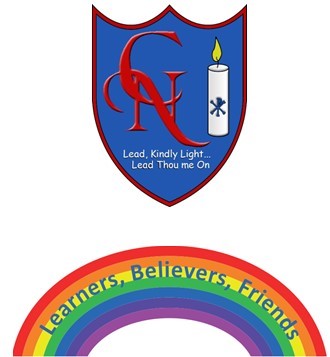 Name:Learning Objective: To write a persuasive advertSuccess CriteriaSelf-assessmentPeer assessmentTeacher assessmentI can follow the structure of an advertisement outlined in the planI can use a range of boastful and persuasive vocabulary and phrasesI can creatively use rhetorical questions, sentences of 3 and alliteration to enhance my persuasive writingFeedback:Teacher: